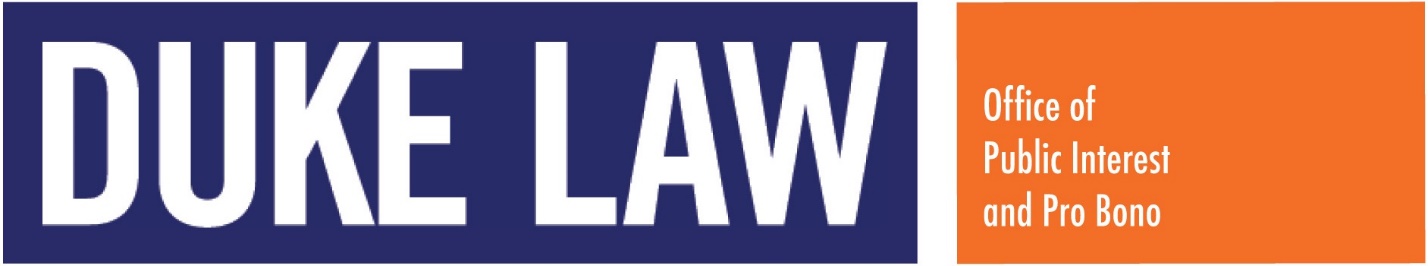 STATEMENT OF EXTERNSHIP EXPECTATIONS (EXTERN / SUPERVISORS)Extern Name: 							Semester/Year: 		Placement (including the name of the agency, office, division or unit): 						Faculty Supervisor (name / email): 									Supervising Attorney (name/email): 	____								EXTERN’S STATEMENT OF EXPECTATIONS:The following are the standards expected of externs.  After reviewing, please initial where appropriate.______ Goal-Setting: I will create goals for the semester of how I plan to develop academically and professionally and will discuss these with my site supervisor and faculty supervisor.  My top three goals, and action steps for how to achieve these goals, are:The mechanisms I will use to measure whether I have achieved my goals are:______ Professionalism: I agree to follow directions, seek clarification and advice in a timely fashion, and comport myself with professionalism and integrity.  ______ Self-Reflection: I will reflect on the observations, experiences, ethical considerations, and other issues that arise during my externship. As directed by the externship program, I will submit reflection papers or journals analyzing my experiences. In so doing, I will be mindful of my confidentiality obligations.  ______ Academic Requirements: I agree to complete all required readings, evaluations, and/or other assignments requested by the externship program.  ______ Self-Assessment: I will strive to self-assess on each assignment I complete. In so doing, I will consider what I did effectively and areas for improvement. Where possible and appropriate, I will discuss my self-assessment with my faculty and site supervisors. I will be open to feedback from my supervisors and will consider how it can be applied specifically and globally to my future work.  ______ Communication with Faculty and Site Supervisors: I have discussed these expectations with my supervisors. My supervisor and I agree that the start and end dates of my externship are:Start Date: 	End Date: My supervisor and I agree that my work schedule shall be as follows:Day(s)/Times each week: Number of units of credit I seek for this externship: _____.  I understand that to receive creditI must, on average, work _____ hours per week.During this semester, I have the following classes and other commitments (journal, moot court, etc):Name of Class: 					        	Day/Time:I am planning on participating in a clinic this semester: Y / N  If so, have you obtained permission from both the clinic faculty and Professor Gordon?  Y / NFACULTY SUPERVISOR’S STATEMENT OF EXPECTATIONS:The faculty supervisor has read and agreed to perform the following:  _____ Availability: I will be available, along with the Externship Director, as a resource should any concerns or issues with the externship arise.  _____ Goal-Setting and Reflection: I will meet in person with the student at the beginning, middle, and end of the externship period to reflect on the extern’s personal, professional, and academic goals, and how the placement has contributed to achieving those goals.  I will read and give feedback where necessary on the student’s bi-weekly reflection papers._____ Evaluation: I will evaluate the quality of the placement as it contributes to the student’s academic achievement, and share this information with the Externship Director.SUPERVISING ATTORNEY’S STATEMENT OF EXPECTATIONS:The following are the standards expected of extern supervisors. After reviewing, please initial each standard and add any comments to the bottom of this form. ______Orientation: I will ensure that the extern receives an orientation, including a discussion of office procedures, culture, and confidentiality, as well as an overview of the work and expectations of the extern.______ Skills Development: I will ensure that the extern engages in a substantial lawyering experience that includes multiple opportunities for performance, feedback, and self-evaluation.  ______Supervision: I will participate in directing, monitoring, and mentoring the extern throughout the semester. I understand that I am expected to meet at least weekly with the extern, but will make myself available to the extern as needed.______Assignments: I will inform the extern of the system for assigning work projects, give clear deadlines, and give ongoing guidance for managing the workload.  Externs will be assigned work directly related to their specified educational objectives whenever possible, including exposure to a broad range of lawyering skills. Administrative work will be kept to a minimum.______Feedback: I will ensure that the extern is provided specific, individualized, and timely feedback on each assignment. This will include mid-semester and end-of-semester evaluations where required by the externship program.______Observation: I will ensure that the extern will have opportunities to observe court proceedings, client/staff/strategy meetings, and other appropriate professional activities.______Opportunities for Reflection: I will ensure that the extern will meet with me, other attorneys, and staff to discuss their observations, experiences, and other issues relevant to the profession.______Logistics: The extern has a designated workspace and access to the tools (e.g., telephone, computer, library) and support reasonably necessary to complete assignments.______ Legal Compliance: My organization is responsible for ensuring that our labor and employment practices are in compliance with state, local, and federal laws as related to the externship.   We have reviewed this document and agree to act in accordance with these expectations.  We are aware that we may contact the Director of Duke Law School’s Externship Programs with any questions or issues that arise during the externship.  Student Signature: ____________________________________________________________Date: _____________  Contact Phone Number: ___________________________Signature of Supervising Attorney: ______________________________________________Date: _____________  Contact Phone Number: ___________________________Supervising Attorney Bar Admission/Status: I certify that my first bar admission was to the (state)______Bar in (month/year) ______________ and that I am currently an active member with the (state)______ Bar.Signature of Faculty Supervisor: ______________________________________________Date: _____________ Signature of Externship Director: ______________________________________________Date: _____________ 